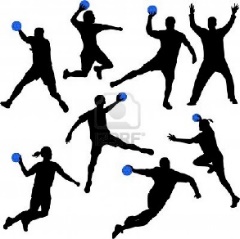 NomPrénomDate naiss.N° DE LICENCECLASSEAUTORISATION PARENTALE1ANGIBAUDNoa ?29/10/20102025801105F2BEAUVOITSIMON22/02/20102025800625FOUI3BERTINETSACHA04/05/20112025801095C4CHOLLETALBAN17/08/2010202585C5CORADAZZIARTHUR29/04/20102025800195FOUI6DUSSINERAPHAEL02/05/20122025800186BOUI7GENDRAUDJULIEN01/03/2011202586C8GENTYSIMON ?06/10/2010202585F9MERIOTNOA07/06/2011202586C10PACAUDAURELIO ?03/02/2010202585E11RAYMONDMAXENCE27/08/20112025801376HOUI12SCHMITTENZO14/06/20112025800606FOUI13TOUREIBRIHIM06/12/20102025800056BOUI